VELİ İZİN BELGESİ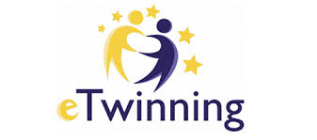 ………………………………………………. Müdürlüğüne        Velisi bulunduğum  yukarıda açık kimliği yazılı okulunuz öğrencisinin, eTwinning (Avrupa Okul Ortaklıkları) projeleri kapsamında yapılan etkinliklerde yer almasına, bu etkinliklerin resim, video vb, şekilde kayıt altına alınıp eğitim öğretime destek sağlamak koşuluyla (güvenirliği sağlanan) sosyal paylaşım ortamlarında yayınlanmasına izin veriyorum.…../…../2020                                                                                                        İmza                 Ad Soyad       AÇIKLAMALAR:Bu izin belgesi, yukarıda belirtilen etkinliğe katılacak olan öğrencinin annesi, babası/ yasal velisi tarafından doldurulup imzalanacaktır.İzin Belgesi olmayan öğrenci ilgili etkinliğe alınmayacaktır.                                           Onaylanır..…./…../2020PROJEYE KATILACAK ÖĞRENCİNİNPROJEYE KATILACAK ÖĞRENCİNİNPROJEYE KATILACAK ÖĞRENCİNİNPROJEYE KATILACAK ÖĞRENCİNİNAdı SoyadıBaba AdıSınıfıAna AdıNoCinsiyetiK( )   E(  )